DHMİGENEL MÜDÜRLÜĞÜ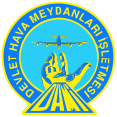 “2021 Yılı DHMİ Elazığ Havalimanı Müdürlüğü Yeni Terminal Binası ve DHMİ Elazığ Harput VOR İstasyonu İçin SerbestPiyasadan Elektrik Enerjisi Alımı " YAPILACAK ALIMIN KONUSU:Bu Teknik Şartname, Sözleşmenin imzalanıp, devir işlemlerinin tamamlanmasını müteakip, 01.01.2021-31.12.2021 tarihleri arasında DHMİ Elazığ Havalimanı Müdürlüğü Yeni Terminal Binası ve DHMİ Elazığ Harput VOR İstasyonu elektrik enerjisi ihtiyacının serbest piyasadan alımı hususlarını içeren mal alımı ihalesi için düzenlenmiştir.YAPILACAK ALIMIN KAPSAMI VE SÜRESİ:DHMİ Elazığ Havalimanı Müdürlüğü Yeni Terminal Binası ve DHMİ Elazığ Harput VOR İstasyonu için elektrik enerjisi ihtiyacı alımı Sözleşmenin imzalanıp, devir işlemlerinin tamamlanmasını müteakip, 01.01.2021-31.12.2021 tarihleri arasında, gerçekleşmesi beklenen ve ek listede belirtilen aboneliklere ait toplam 5.200.000 kWh için yapılacaktır. Sözleşme ve gerekli işlemlerin tamamlanıp, yükleniciden enerji tedarik edilmeye başlanılan tarih 01.01.2021’den sonra başlandığı takdirde, işe başlama tarihi olarak bu tarih esas alınacak olup iş bitim tarihi 31/12/2021 olacaktır. Sözleşme bu esaslara göre düzenlenecektir.TANIMLAR VE KISALTMALAR:Bu Teknik Şartnamede;İDARE				: DHMİ Elazığ Havalimanı MüdürlüğüEPDK					: Enerji Piyasası Düzenleme Kurumu.TEİAŞ				: Türkiye Elektrik İletim Anonim Şirketi.TEDAŞ				: Türkiye Elektrik Dağıtım Anonim Şirketi.İSTEKLİ				: 02.11.2013 tarihli 28809 sayılı Resmi Gazetede yayınlanarak yürürlüğe giren Elektrik Piyasası Lisans Yönetmeliği çerçevesinde Tedarik lisansına, Üretim lisansına ya da EPDK tarafından kabul edilen eşdeğer lisanslara sahip. Türkiye Cumhuriyeti Yasalarına göre kurulmuş ve faaliyet gösteren, ihaleye teklif veren katılımcıları,.TEDARİKÇİ-YÜKLENİCİ: İhale sonucu İdare ile sözleşme imzalamış olan istekli.AKTİF ENERJİ: Aktif gücün zamanla çarpımından elde edilen kWh birimi ile ölçülen elektrik enerjisini.ELEKTRİK TÜKETİM VERGİSİ (ETV) : Perakende Elektrik Enerjisi Satış Bedeli üzerinden güncel dönem mevzuatındaki oranlarda alınan pay.ENERJİ FONU BEDELİ: Perakende Elektrik Enerjisi Satış Bedeli üzerinden güncel dönem mevzuatındaki oranlarda alınan pay.TRT PAYI: Perakende Elektrik Enerjisi Satış Bedeli üzerinden alınan pay. (Güncel dönem mevzuatında yer alan oranda)AKTİF ENERJİ BİRİM SATIŞ FİYATI: Tedarikçiden satın alınacak 1 kWh elektrik enerjisi için ödenecek ve taraflarca üzerinde mutabık kalınan vergi, fon, harç vb. hariç birim satış fiyatı3.11.	DAĞITIM: Elektrik enerjisinin 36 kV ve altındaki hatlar üzerinden naklini,DAĞITIM BÖLGESİ: Bir dağıtım şirketinin lisansında tanımlanan bölgeyi,DAĞITIM ŞİRKETİ: Belirlenen bir bölgede elektrik dağıtımı ile iştigal eden sorumlu tüzel kişiyi,EDAŞ: İlgili bölgedeki yetkili Elektrik Dağıtım Anonim Şirketini,ELEKTRİK PİYASASI MEVZUATI: EPDK ve diğer yetkili kurumlarca yayınlanan yönetmeliklerin tamamı.PMUM: Piyasa Mali Uzlaştırma MerkeziREAKTİF ENERJİ: Reaktif Güç Bileşenin zaman ile çarpımı sonucunda elde edilen enerji miktarıSATIŞ BEDELİ: Taraflarca üzerinde mutabık kılınan birim satış fiyatı ile ilgili tüketim dönemine ait satış miktarlarının çarpılması sonucu hesaplanacak olan bedeli,SÖZLEŞME: İş bu şartname ile ön şartları belirtilen ihale sonucunda nihai koşulların düzenleneceği Tedarikçi ile imzalanacak olan sözleşme.ŞARTNAME: İş bu şartname ve ekleri olarak anılacaktır.Bu Şartnamede yer alan kavram ve kısaltmaların yorumlanmasında, sözleşmede aksi belirtilmedikçe, Elektrik Piyasası Kanunu, Elektrik Piyasası Tarifeler Yönetmeliği ve diğer ikincil mevzuatı ile 4734 Sayılı Kamu İhale Kanunu ve ilgili mevzuatlarda yer alan tanım ve açıklamalar esas alınacaktır.TEKNİK ŞARTLAR:Taraflar iş bu teknik şartname ve ekleri kapsamındaki hak ve yükümlülüklerini; doğrudan veya dolaylı olarak hiçbir şekil ve surette, bir başkasına veremez, devredemez ve satamaz.İdarenin ilgili EDAŞ’lardaki abonelik ile ilgili mevcut hakları aynen korunacaktır. İdare tarafından ihtiyaç duyulan yeni abonelik tesisi veya abonelik iptal işlemleri, İdare tarafından ilgili EDAŞ’ta yapılacak, bu durum İdare tarafından yazılı olarak Yükleniciye bildirilecektir. Yüklenici yeni abonelik tesisi veya abonelik iptal işlemi nedeniyle İdareden herhangi bir ücret talep etmeyecektir. Sözleşme imzalanması esnasında Elazığ Havalimanı Müdürlüğüne ait abonelikler ile ilgili olarak Yüklenici ile mutabık kalınması gerekmektedir. İhale aşamasında 2 adet abonelik kapsamında Elektrik Enerjisi alım işlemleri yürütülmüş olup yeni abonelik eklenmesi veya abonelik iptali ile ilgili olarak Yükleniciye İdare tarafından yazılı başvuru yapılmasına müteakip yeni abonelik içinde Yüklenici Elektrik Enerjisi temin etmekle mükelleftir.Sayaçların doğru ölçüm yapmaması veya arızaları söz konusu olduğunda, sayaç arızaları ve gerekli hesaplamalarla ilgili 30.12.2004 tarih ve 25686 sayılı Resmi Gazetedeki Elektrik Piyasasında Kullanılacak Sayaçlara Ait Tebliğe göre hareket edilecektir.Sarf edilen enerjinin eksik veya yanlış ölçülmesi halinde, dağıtımdaki lisans sahibinin ilgili mevzuata göre belirleyeceği hesaplama şekline göre düzenlenecek tutanak, belge ve raporlar dikkate alınarak enerji tüketimi tahakkuka bağlanır. Faturalamadan, sayacın hatalı okunmasından, yanlış tarife veya yanlış çarpan faktörü uygulaması v.b. hususlardan kaynaklanacak hataların tespitinde, İdare’nin bağlı olduğu dağıtım lisansı sahibinin yürürlükteki mevzuat gereği belirleyeceği usule göre işlem yapılır.İdarenin Elektrik Abonelikleri Listesi sözleşme tarihinde güncellenecektir. Taraflar arasında gerek sözleşmenin imzalanması öncesinde gerekse imzalandıktan sonra; Tedarikçinin mevzuat gereği ihtiyaç duyacağı ve talep edeceği tüm bilgiler, İdare tarafından Tedarikçiye verilecektir. Tedarikçi; Taraflar arasında yapılacak sözleşme süresince İdarenin mülkiyetindeki sayaçlar üzerinden, tüketilecek aktif elektrik enerjisinin tümünü kesintisiz ve sürekli olarak karşılamakla yükümlüdür.Satış miktarının tespitinde İdarenin tüketim birimlerinde bulunan sayaç ve ölçü devreleri üzerinden kayıt ve tespit edilen aktif enerji miktarları esas alınacaktır.Tüketilen enerji miktarı, ilk ve son endeks değerleri farkının alınması ve varsa sayaca özel harici çarpan değeri ile çarpılması suretiyle hesaplanacak ve faturalar bu değer üzerinden tanzim edilecektir.Tedarikçi, ilgili dönemin faturalarına esas elektrik tedarik yapılan tüm noktalar için tüketim ve endeks bilgilerini (T1,T2,T3,Ri,Rc) takip eden ayın sonuna kadar İdareye ibraz edecektir. ELEKTRİK ENERJİSİNİN TEDARİK EDİLMESİ:Yüklenici, 6446 sayılı Elektrik Piyasası Kanunu, Elektrik Piyasası Serbest Tüketici Yönetmeliği, Elektrik Piyasası Dengeleme ve Uzlaştırma yönetmeliği ve ilgili diğer mevzuat hükümleri ile belirtilen sorumluluklarını eksiksiz olarak yerine getirecektir.Sözleşme kapsamındaki faaliyetler Yüklenicinin EPDK’dan aldığı lisans çerçevesinde gerçekleştirilecektir. Tedarikçi, sözleşme süresince EPDK’nın lisansta yapabileceği değişikliklere bağlı olarak, lisans ile ilgili/gerekli, yerine getirmesi gereken her türlü değişikliklerin/güncellemelerin yapılmasını peşinen kabul etmiş olacaktır. Bu yükümlülüklerin yerine getirilmemesi halinde sözleşmenin devam edememesi durumunda sözleşmede/idari şartnamede belirlenen cezai hükümler geçerli olacaktır.Yüklenici, İdare tarafından bildirilecek yeni tüketim birimlerini de sözleşme yapılan şartlar ve bedel üzerinden ekte belirtilen listeye ekleyecektir. İdare tarafından listeden çıkarılması istenecek tüketim birimleri de listeden çıkarılacaktır. İhaleyi kazanan tedarikçi, tüketiciye ait bilgileri PMUM’ne bildirerek zamanında işe başlayıp elektrik enerjisinin temin etmekle yükümlü olacaktır. PMUM’a geç yapılacak bildirim veya tedarikçinin sorumluluklarını zamanında yerine getirmemesinden dolayı ortaya çıkabilecek zararlardan Yüklenici sorumlu olacaktır. (Faturalandırılan bedel ile sözleşme bedeli arasında oluşan fark)Tedarikçi, mücbir sebepler dışında İdare tarafından sözleşme kapsamında talep edilen elektrik enerjisini, TEİAŞ veya Dağıtım şirketi hatlarından, TEİAŞ ile Tedarikçi ve Dağıtım Şirketi ile Tedarikçi arasında imzalanmış bulunan Sözleşmelere uygun olarak, günün her saatinde kesintisiz olarak temin etmekle yükümlü olacaktır. (Kanun, Yönetmelik, Tebliğ vb. ile tedarikçiye verilen sorumluluklar çerçevesinde) SÖZLEŞME GÜCÜ: Sözleşme gücü, sayaç aboneliklerine ait mevcut sözleşme gücü üzerinden devam ettirilecektir.İdare tarafından talep gücü bildirilmeyen abonelikler için sözleşme tarihindeki mevcut sözleşme gücü üzerinden devam ettirilecektir.Bir takvim yılı içerisinde en fazla 3 (üç) defa güç değişikliği yapılabilir. REAKTİF ENERJİ BEDELİ: İdarenin tüketim birimlerince çekilen endüktif ve / veya kapasitif reaktif enerji miktarının, yürürlükteki mevzuatta belirtilen değerleri aşması halinde, ilgili Dağıtım Şirketi veya Tedarikçi tarafından İdareye o ay için geçerli EPDK tarifesi üzerinden fatura edilecektir.TEKNİK VE İDARİ KONULARDA BAŞVURULACAK KURUMLAR:Elektrik bağlanamaması veya kesilmesi, sayaçların okunmaması, arızalanması ve her türlü elektrik kesintilerinde idare bilgi almak ve gereğinin yapılması için EPDK, TEDAŞ ve Yüklenici Şirkete başvurabilecektir.Taraflardan biri sayaçların hatalı ölçüm yaptığını iddia ederse, iddia eden taraf, sayaçların bağlı bulunduğu ölçüm sisteminin her iki taraf temsilcilerinin huzurunda test edilmesini isteyebilir. Bu durumda, sayaçlar önceden bildirilen ve üzerinde mutabık kalınan tarihte veya bir tarih üzerinde anlaşılamadığı takdirde bildirim tarihinden itibaren yedi gün içerisinde test edilecektir. Bu testin herhangi bir maliyet getirmesi durumunda bedelini; talep eden iddiasında haklı ise karşı taraf aksi durumda kendisi ödeyecektir. Hatalı ölçüm yapıldığı ya da ölçüm yapılmadığı tespit edildiği takdirde Elektrik Piyasası Tüketici Hizmetleri Yönetmeliği hükümlerine göre işlem yapılır.ÖZEL HÜKÜMLER:Kurumumuzun yapacağı tasarruflardan ötürü (yeni ilave elektrik yükleri, binaların kullanım amaçlarının değişmesi vb.) aboneliklerde talep edilen tüketim miktarlarında değişikliklerin olması mümkündür. Tüketimlerde meydana gelebilecek azalmadan dolayı yüklenici hak talep edemez.Kurumumuz ile sözleşme imzalayacak olan firma, abonelikle ilgili her türlü resmi sürecin takibi, kontrolü ve uygulamasını yerine getirmekle yükümlüdür.Sayaçlar birer aylık dönemler itibariyle okunarak ödeme bildirimleri yapılacaktır.Ödeme bildiriminde her bir abone için mevzuattaki uygulama usulleri geçerli olacak ve Elektrik Piyasası Tarifeler yönetmeliği hükümleri çerçevesinde hazırlanan fiyatlandırma yöntemine göre gerekli bilgileri içerecektir.İlgili abonenin adı, adresi, abone numarası ve abone gurubuAbonenin sayaç markası, tipi, sayaç numarasıİlk okuma tarihiSon okuma tarihiSon ödeme tarihiBilgi amaçlı; gündüz, puant ve gece olmak üzere ayrı ayrı tüketim endeksleriToplam aktif tüketim miktarıNet enerji birim fiyatı (indirimli) ve bedeli Dağıtım birim fiyatı ve bedeliReaktif endeksler ve tüketimler ile birim fiyatı ve bedelleri Enerji fonu birim fiyatı ve bedeli – TRT payı birim fiyatı ve bedeliElektrik tüketim vergisi (Belediye Tüketim Vergisi) birim fiyatı ve bedeliKatma Değer Vergisi (KDV) matrahı ve bedeliDeğişen sayaç varsa aynı aya ait tüketim değerleri faturaya yansıtılırken değişime ait önceki ve sonraki endeksler ve değişme sebebi faturaya not olarak yazılacaktır.Dağıtım lisansı sahibi tüzel kişinin tüketici hizmetleri merkezlerinin telefon ve faks numaraları ile internet ve elektronik posta adresleri, arıza ve acil durumlarda aranabilecek telefon numarası.Okuma işlemi: Kapsam konusu sayaçların bulunduğu yerlerde, endekse göre belirlenen ödeme bildirimlerinde ve tarihlerinde yürürlükteki kanunlar, yönetmelikler ve uygulama usulleri geçerli olacaktır. (Yerinde okuma, uzaktan okuma vb.)Yüklenici tüketim noktalarının herhangi birinde Elektrik Piyasası Mevzuatının ön gördüğü reaktif/kapasitif limit değerinin aşıldığını tespit etmesi durumunda idareyi okumanın yapıldığı ay sonrasında 15 gün içerisinde gerekli tedbiri alması için yazılı olarak uyaracaktır.İsteklilerin EPDK'nın yürürlükteki "Elektrik Piyasası Lisans Yönetmeliği" hükümlerine göre düzenlenmiş "Tedarik Lisansı"  veya "Üretim Lisansı" veya "OSB Üretim Lisansı" birinin aslını veya noter onaylı suretini teklifleri ekinde vermeleri zorunludur. Yüklenici, aylık olarak kümülatif toplam elektrik enerjisi (kWh) miktarını takip ederek, ilgili mevzuatlarda belirlenen sözleşme artış limitine, sözleşme dönemi dolmadan ulaşılacağını ön görüyorsa, bir ay önceden İdareyi bilgilendirecektir.GİZLİLİK:Bu şartname kapsamında İdare tüketim birimlerine verilen ve alınan tüm bilgiler özel ve gizlidir.Bu şartnameye yönelik uygulamalar şartname dışında herhangi bir amaç için kullanılamaz.İdarenin onayı olmadıkça çoğaltılamaz, üçüncü şahıslara verilemez.Sözleşme sona erse dahi gizlilik konusundaki yükümlülük hiçbir şekilde sona ermez.İş bu teknik şartname 10 (on)madde ve 7 (yedi) sayfadan ve 1 (bir)  ekten ibarettir.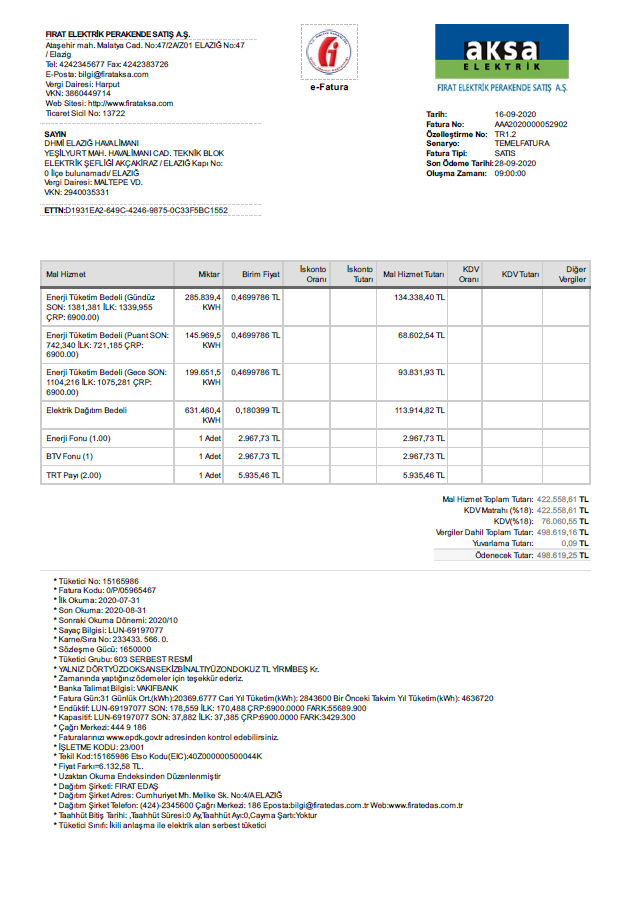 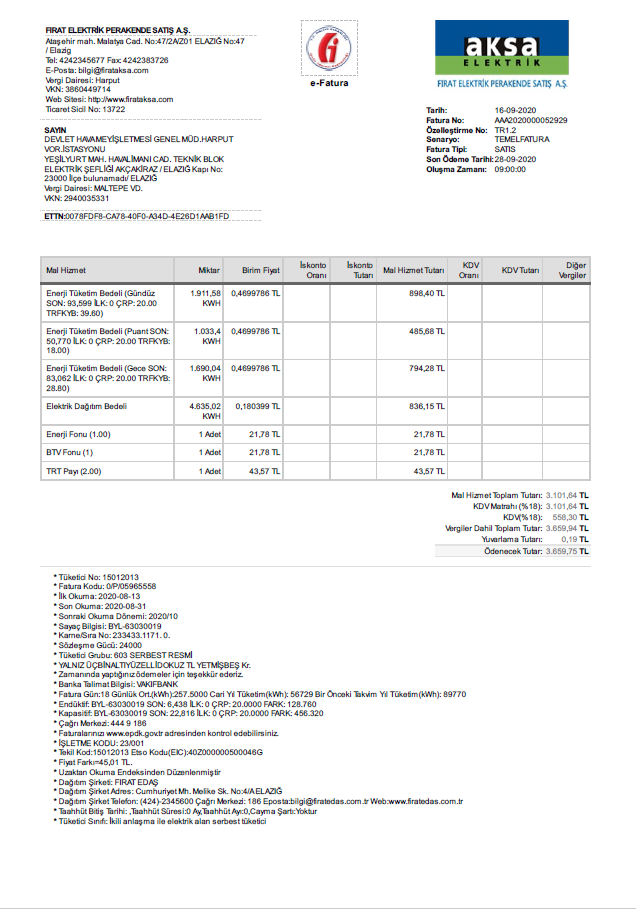 